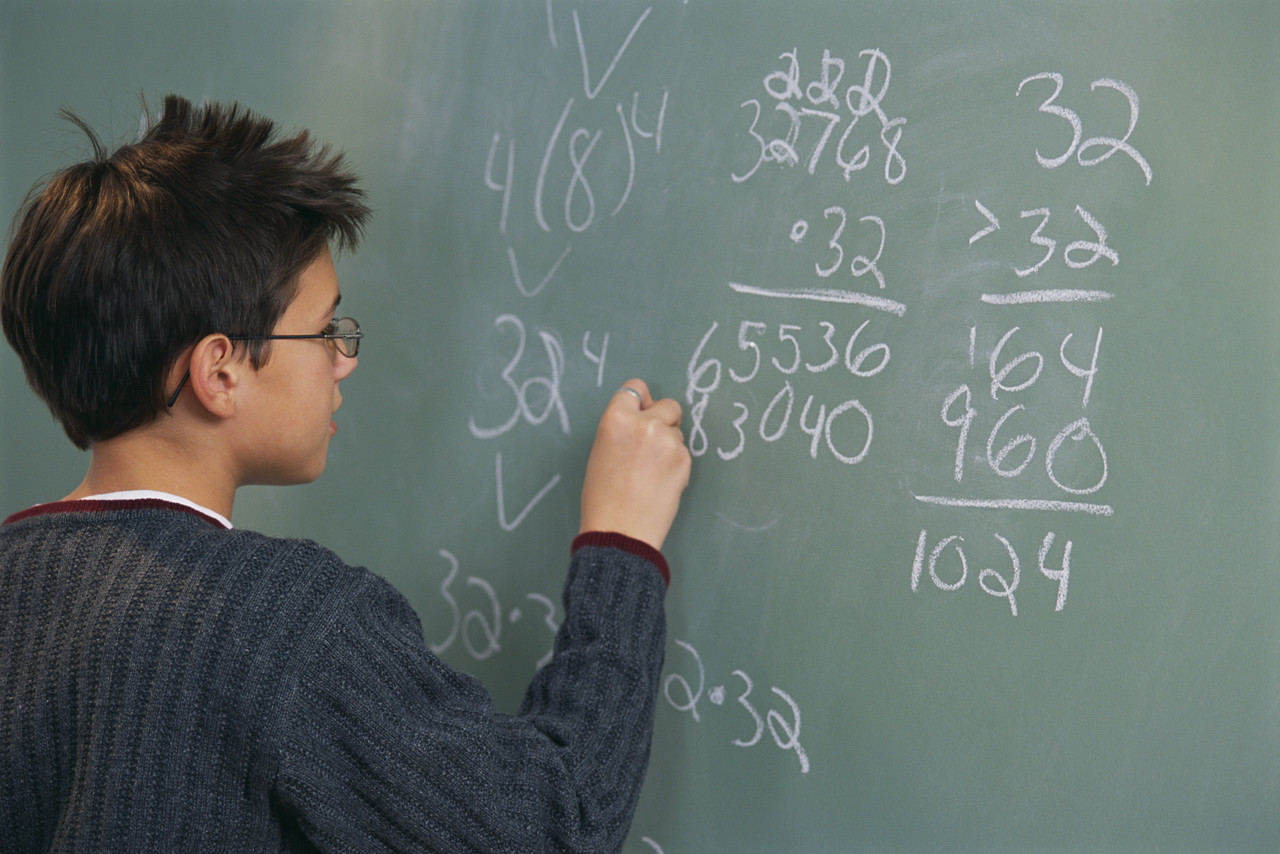 Math 8 Unit 7 Solving Systems of Equations Volume 1 Issue 7ReferencesMcGraw Hill Georgia Math 8 Volume 2:
Chapter 9 – 
Lessons 3 & 4Georgia Math Online:www.connectED.mcgraw-hill.com Dear Parents:Below you will find a list of concepts that your child will use and understand while completing Unit 7 Solving Systems of Equations.  Also included are references, vocabulary and examples that will help you assist your child at home.Concepts Students will Use and UnderstandAnalyze and solve systems of linear equations.Understand and solve systems of equations graphically and algebraically, using technology as appropriate.Solve real-world problems leading to two linear equations with two variables.VocabularyCoefficients: a numerical factor in a term of an algebraic expression.Intersecting Lines: lines that have one point in common or all points in common.Linear Combination Method: a technique for solving a system of equations that involves combining two equations in order to eliminate one of the variables and solving for the remaining variable. Adding, subtracting, or multiplying a system of equations to help solve the system.Simultaneous equations: Another name for a system of Linear EquationsSubstitution Method: a technique for solving a system of equations that involves replacing one variable with an equivalent expression and solving for the remaining variable.System of Linear Equations: two or more equations that together define a relationship between variables usually in a problem situation. A system of equations can have no solution, one solution, or many solutions.Try http://intermath.coe.uga.edu/ 	for additional help.www.ceismc.gatech.edu/csi                        Math 8 Unit 7          Solving Systems of EquationsExample 1Solve the system of equations using any method you choose.              2x + y= 7               x – 3y= 0              Example 2Determine whether either of the points (–1, –5) and (0, –2) is a solution to the given system of equations. y = 3x – 2
y = –x – 6Example 3Gustav has 35 dimes and quarters that total $5.00.  Solve a system of equations to find out how many dimes and how many quarters he has.Links:http://www.purplemath.com/modules/systlin1.htm
http://www.regentsprep.org/Regents/math/ALGEBRA/AE3/indexAE3.htmhttp://www.regentsprep.org/Regents/math/ALGEBRA/AE85/indexAE85.htmhttp://www.regentsprep.org/Regents/math/ALGEBRA/AE9/indexAE9.htm KeyExample 1(3,1)Example 2To check the given possible solutions, I just plug the x- and y-coordinates into the equations, and check to see if they work.  (-1, -5) is the only point that satisfies both equations so it is a solution.Example 3    Let d = # of dimes and q = # of quarters       d + q = 35     and 0.1d + 0.25q = 5He has 25 dimes and 10 quarters